Схемы размещения мест (площадок) накопления твердых коммунальных отходов на территории Монастырщинского городского поселения Монастырщинского района Смоленской области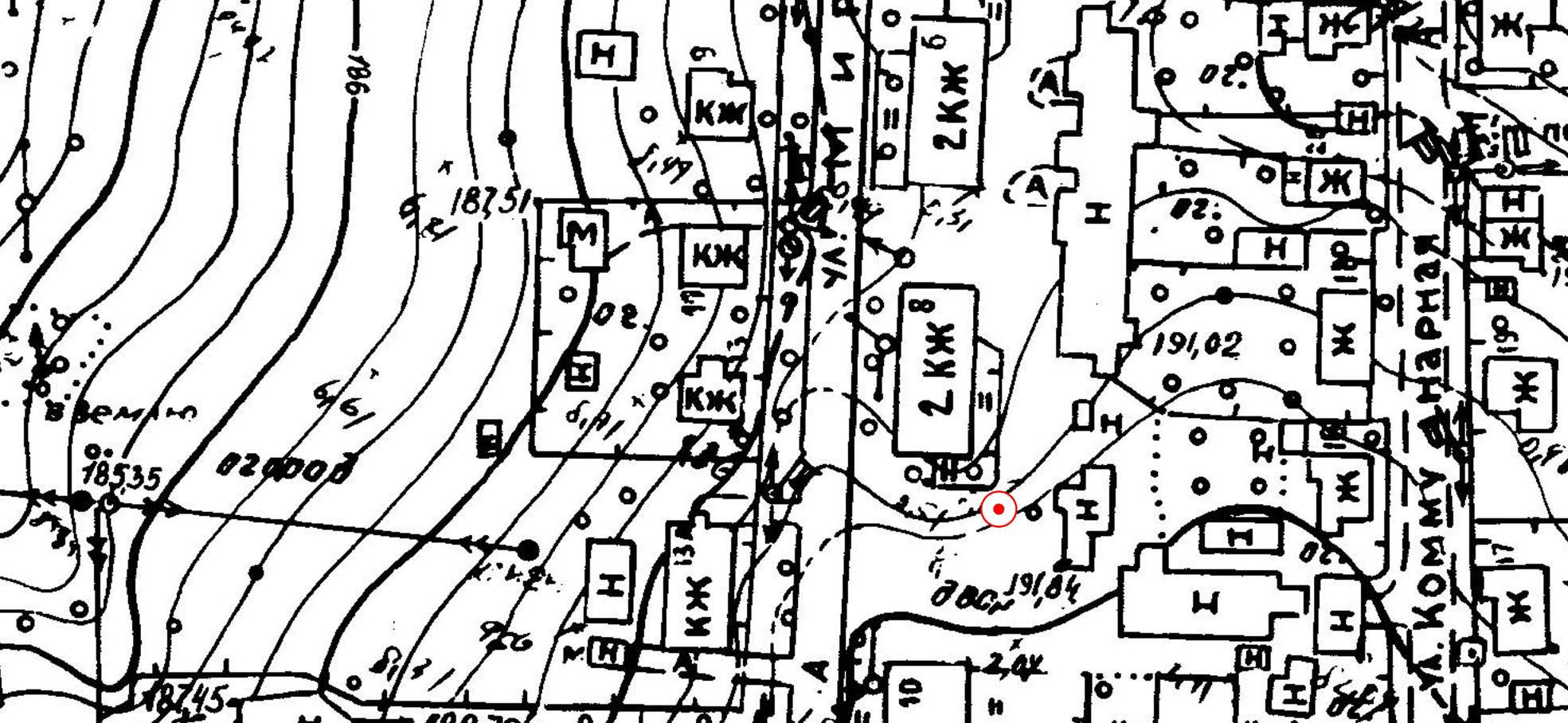 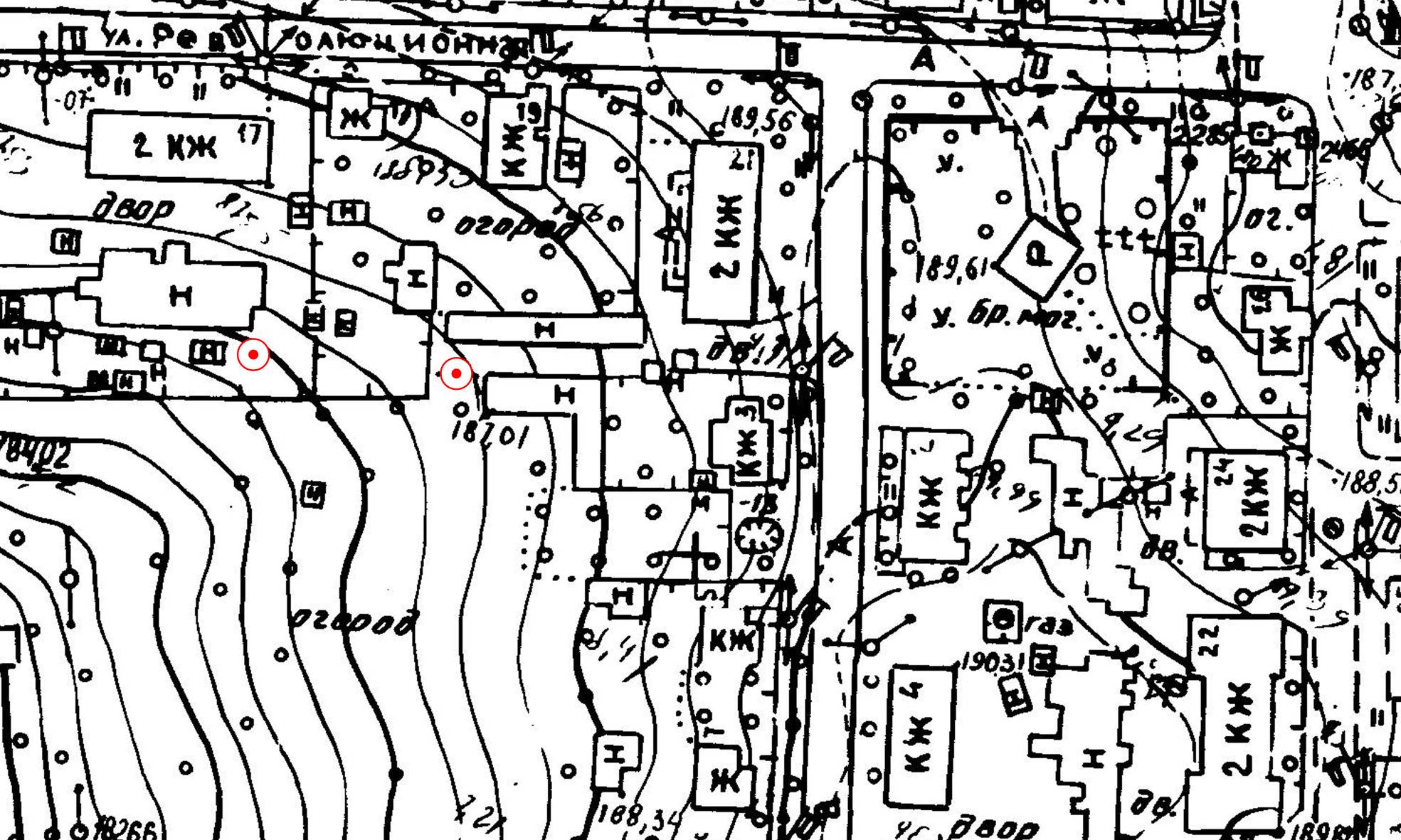 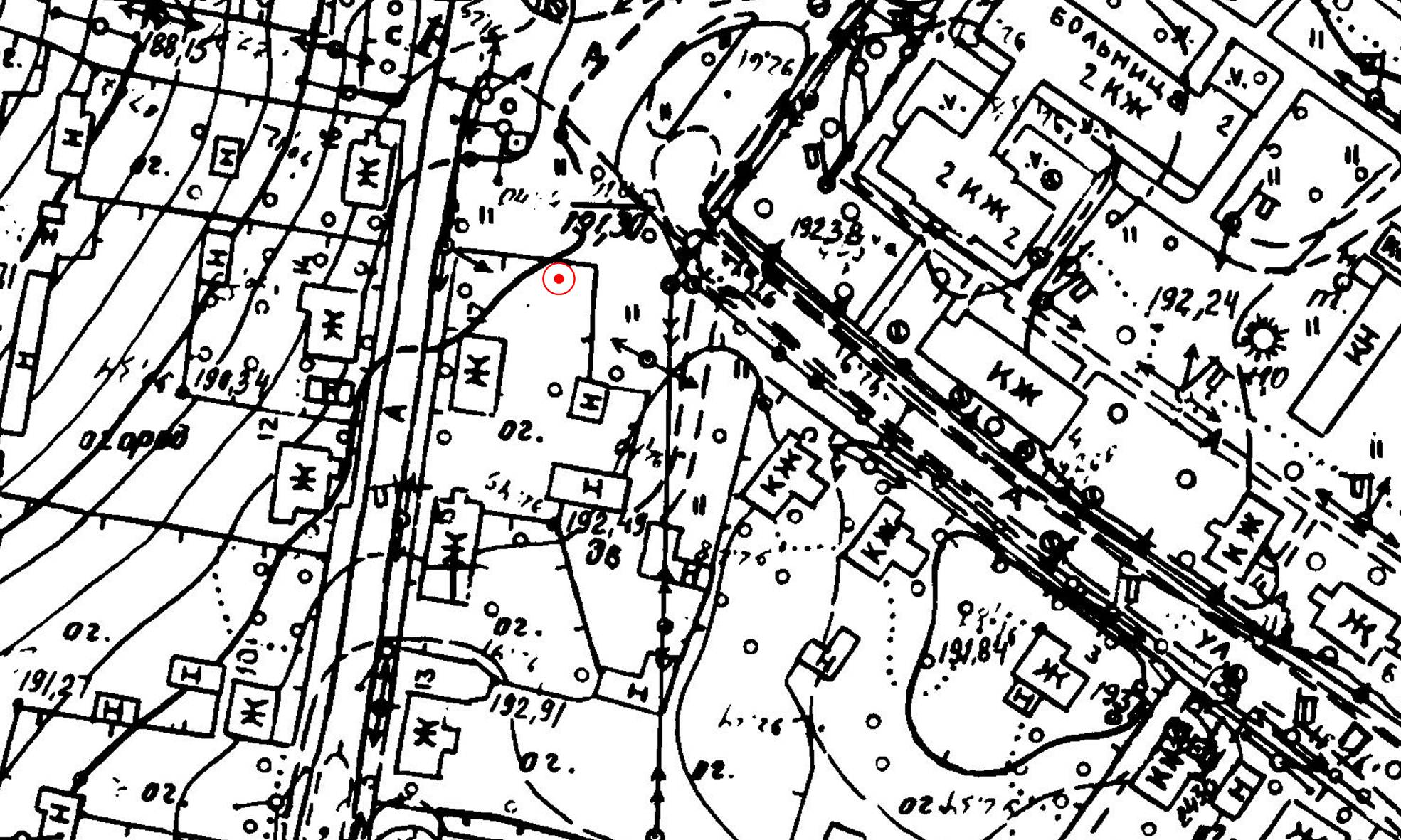 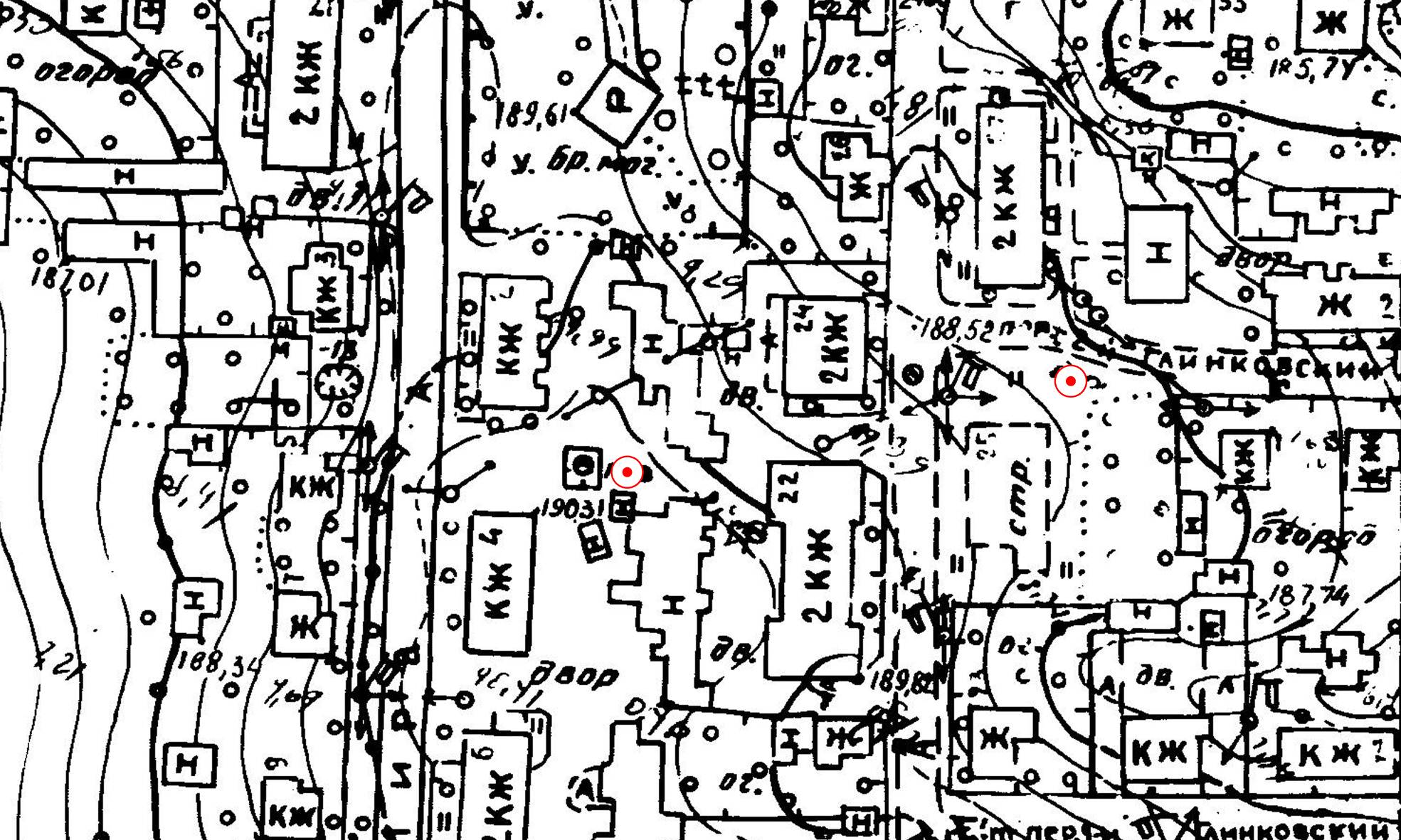 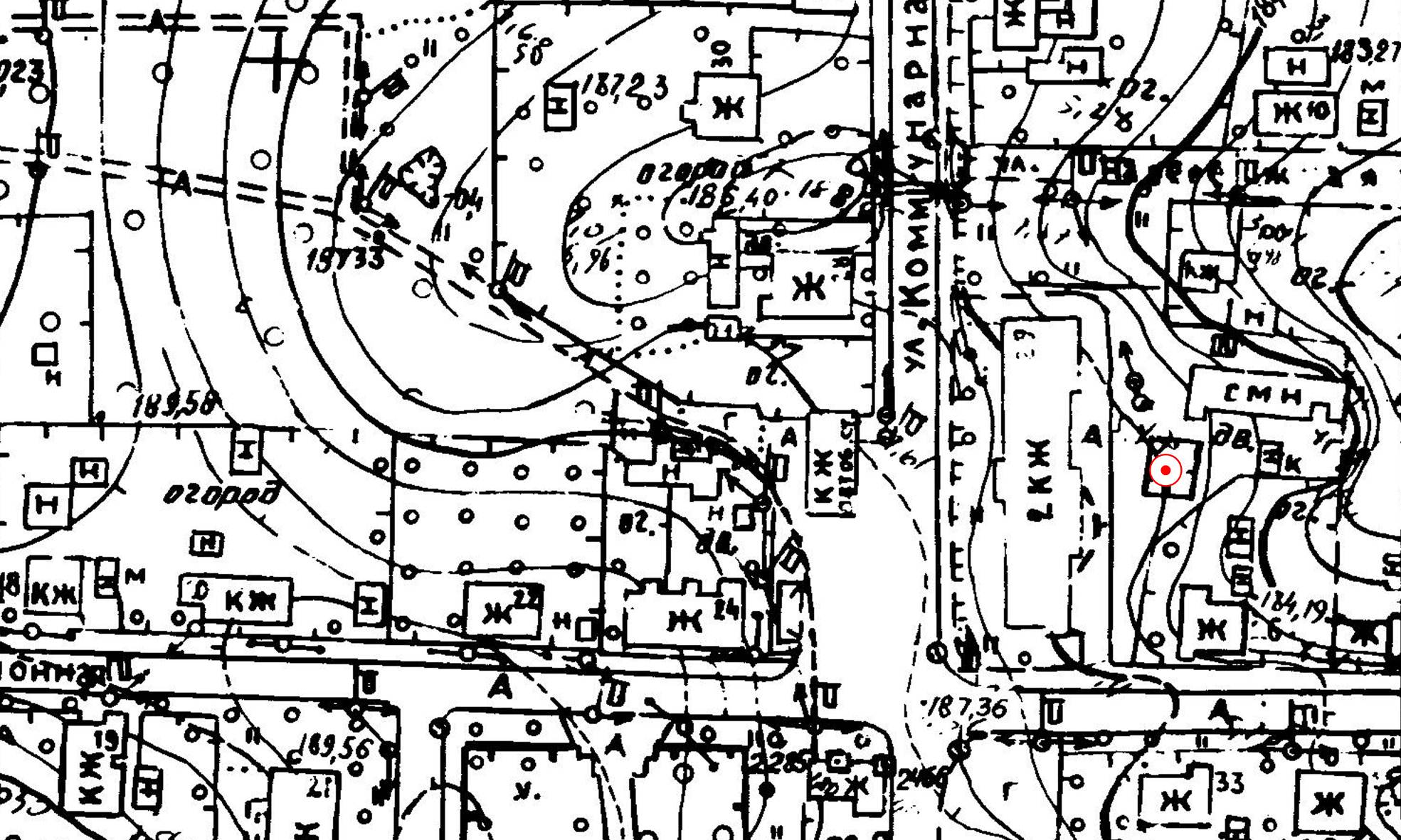 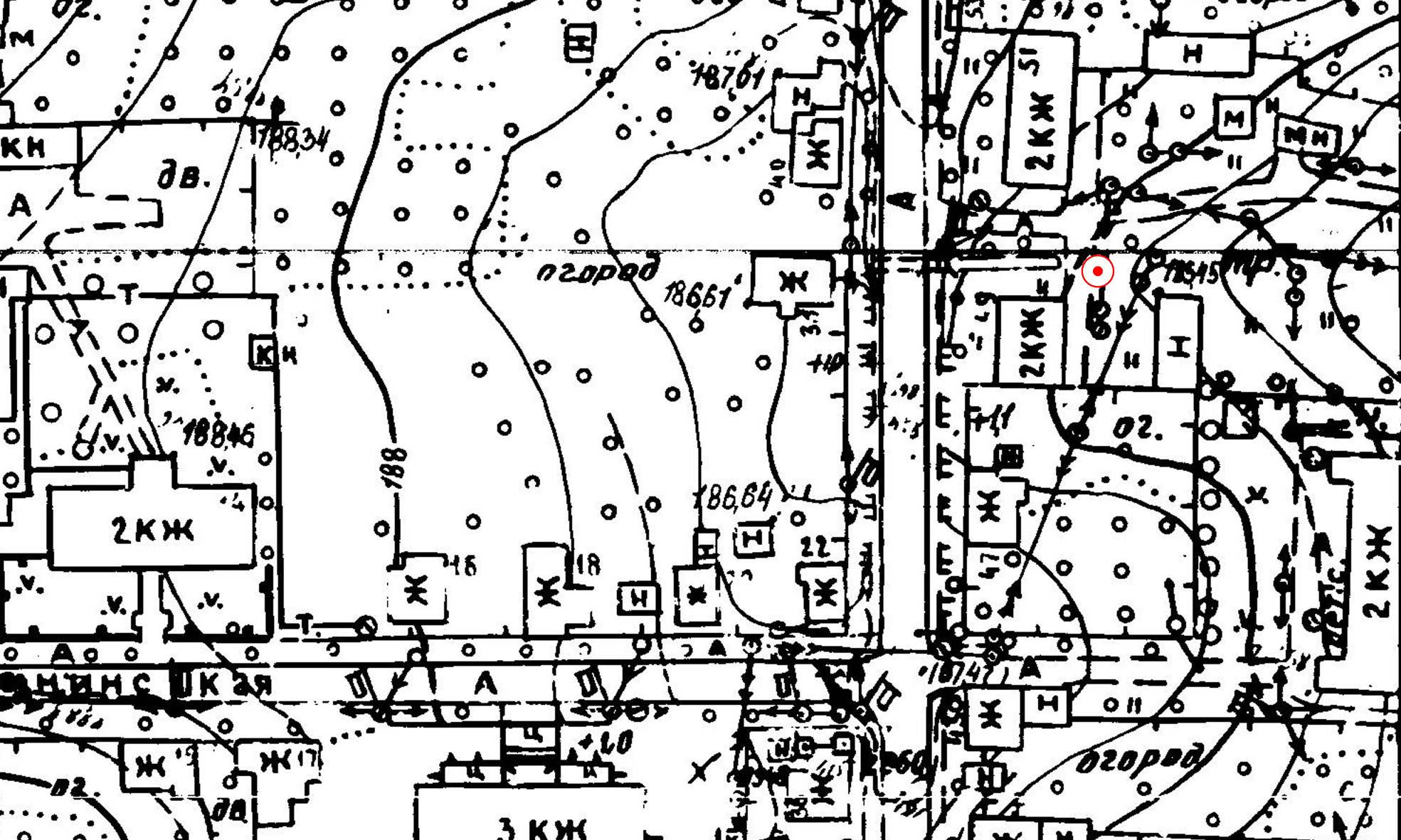 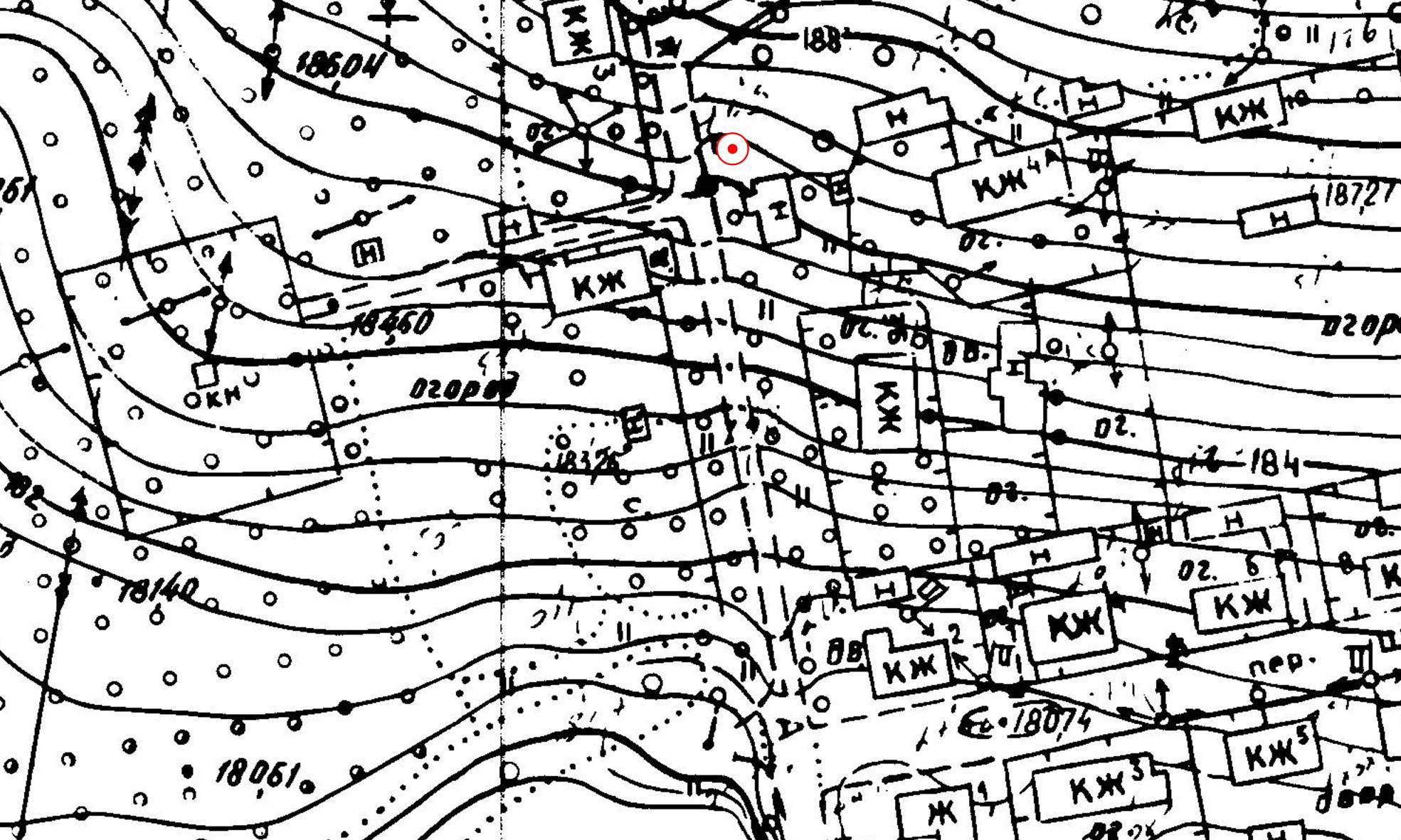 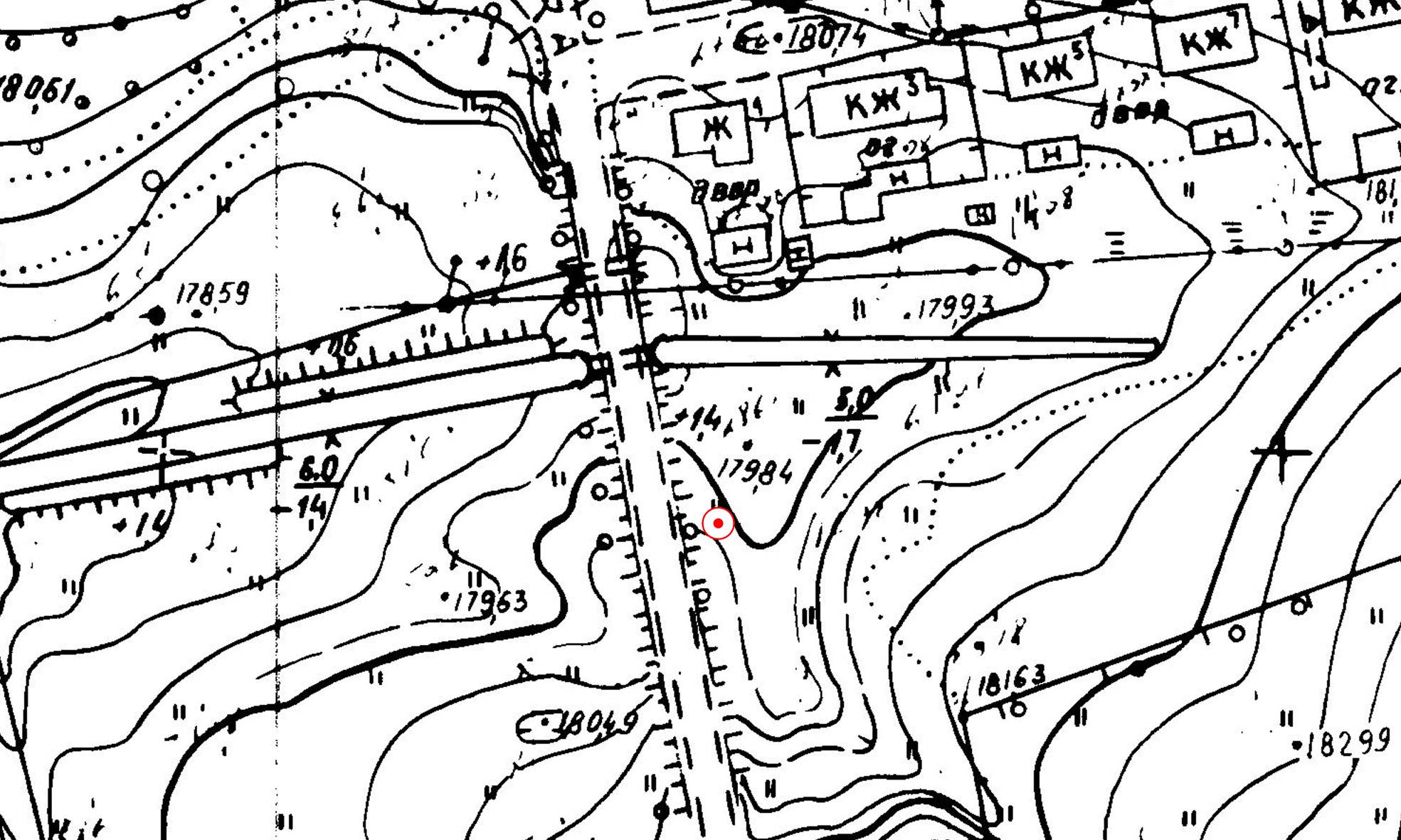 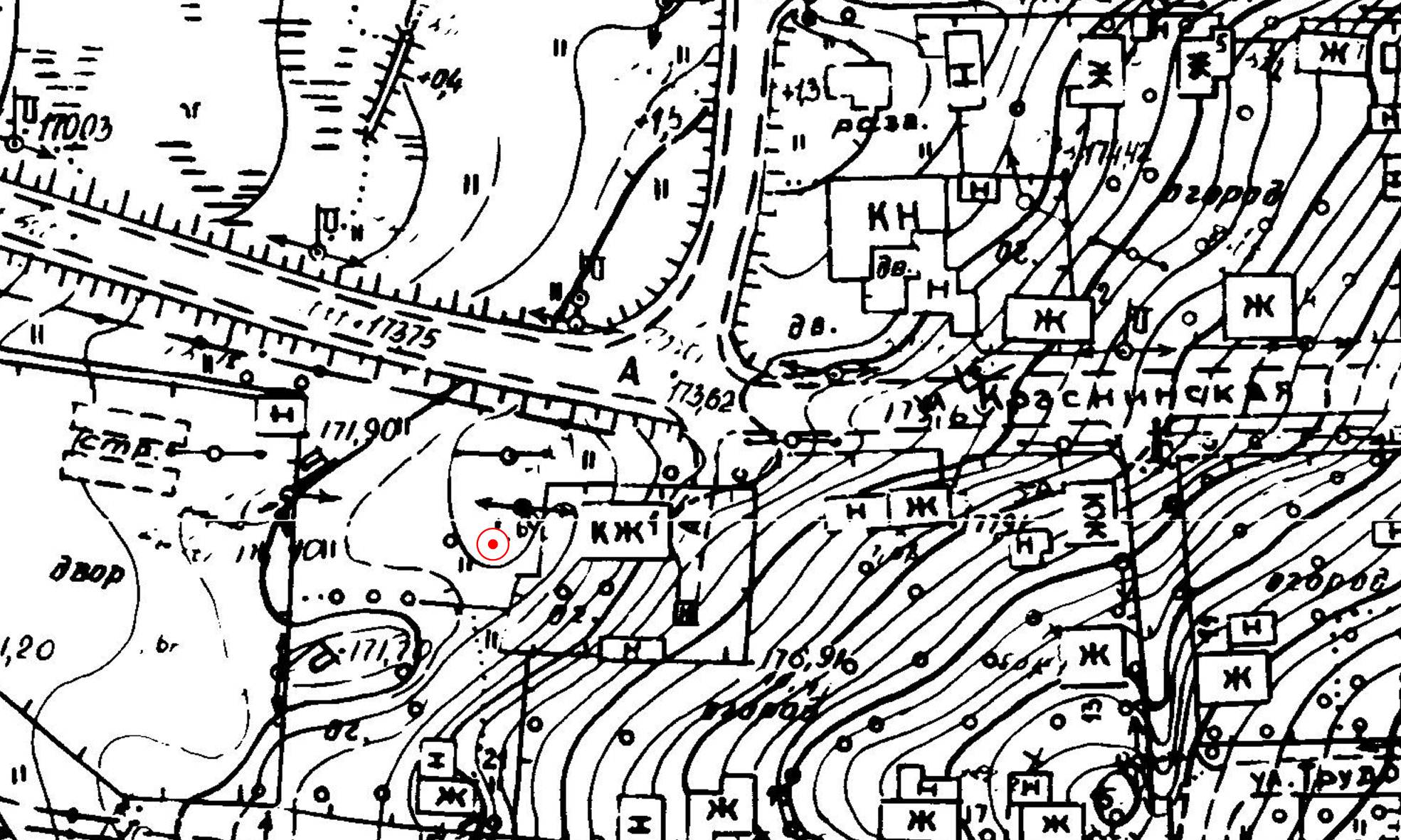 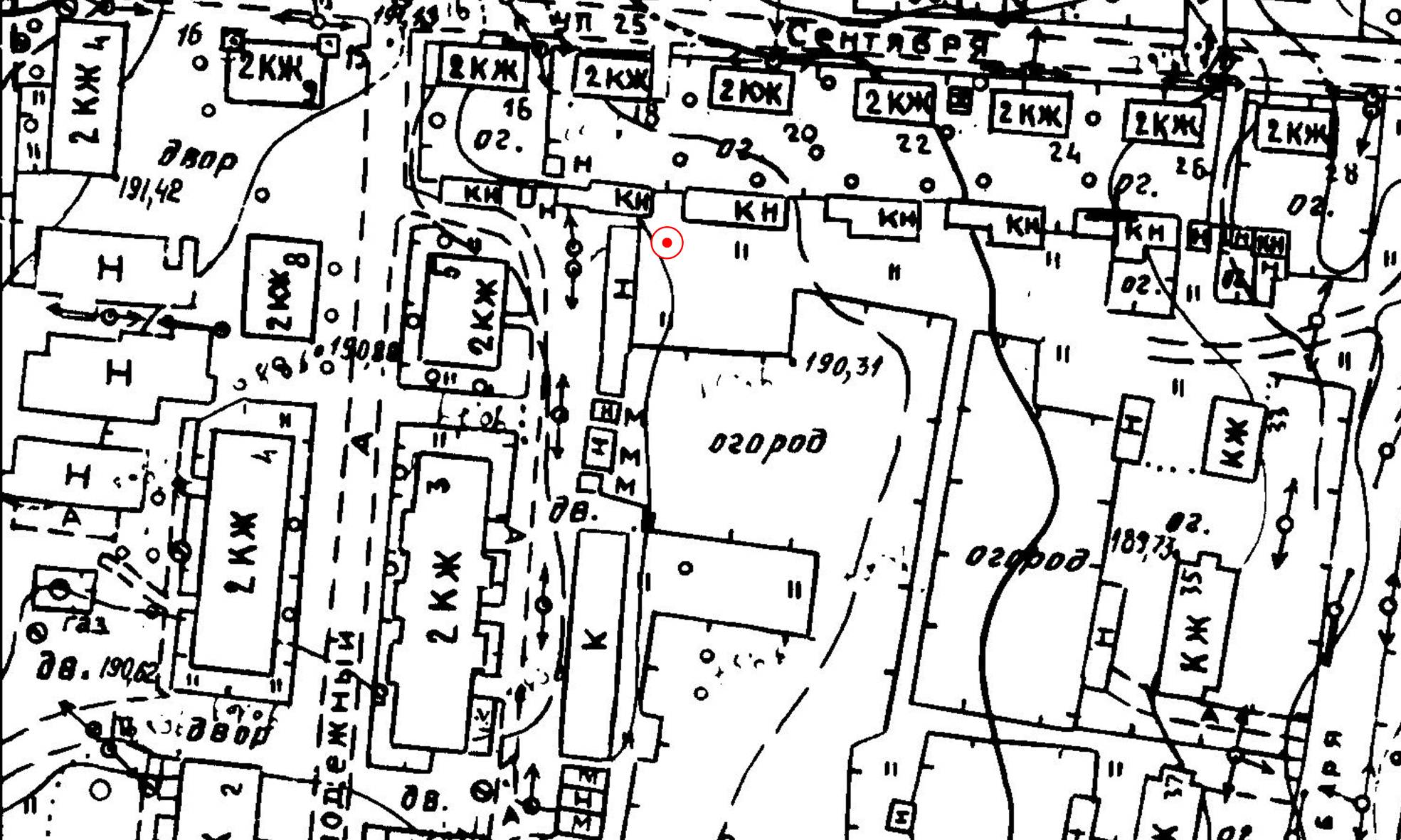 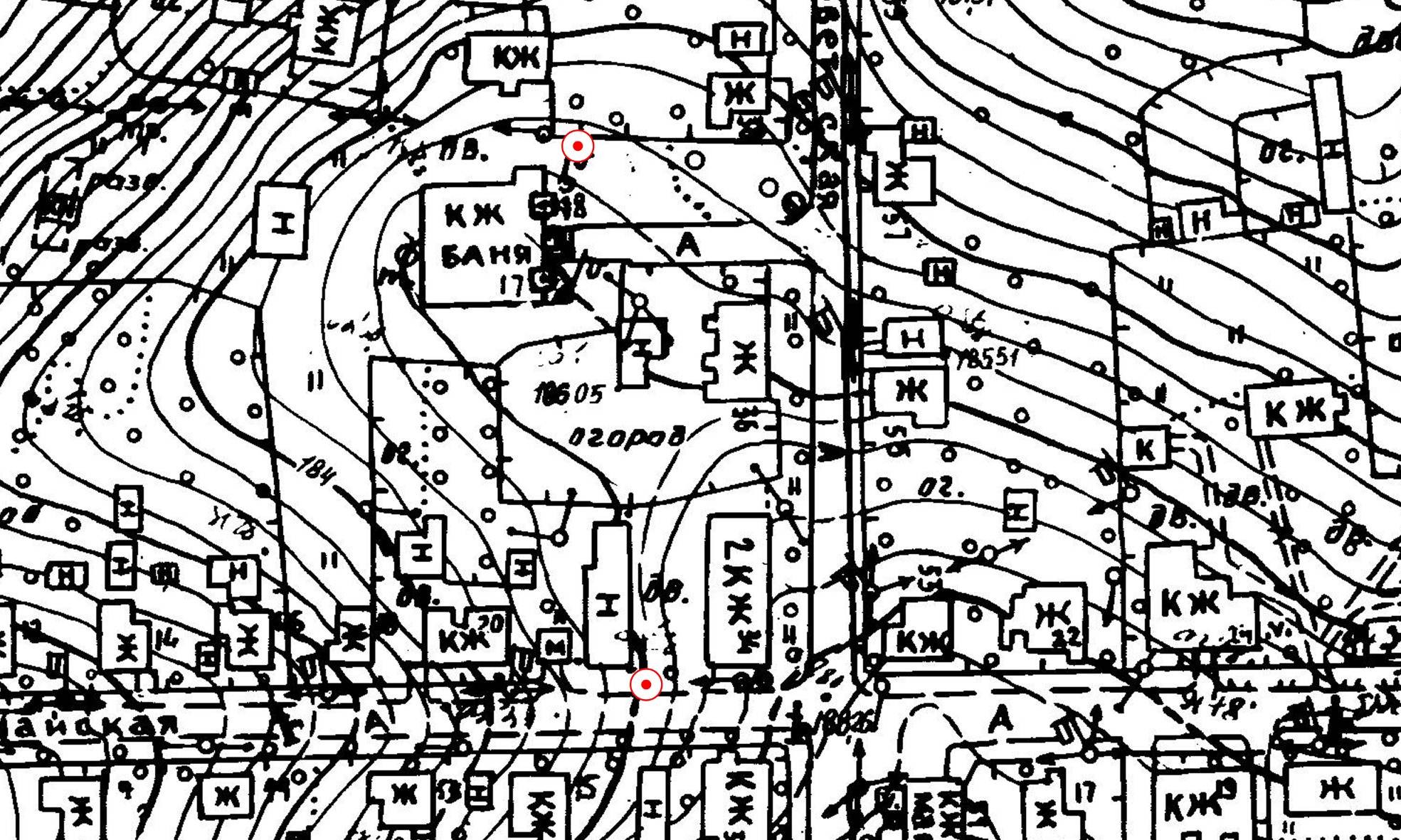 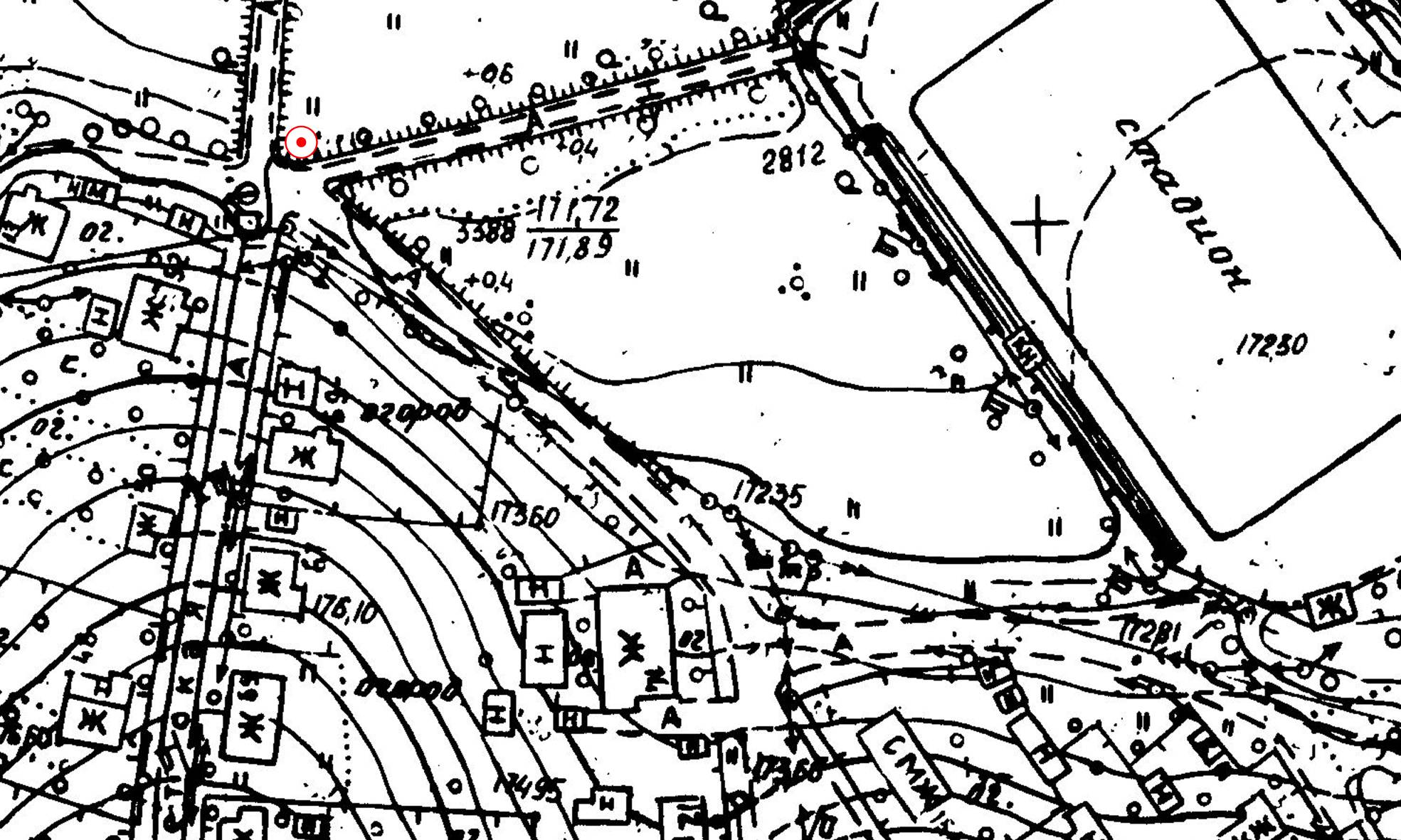 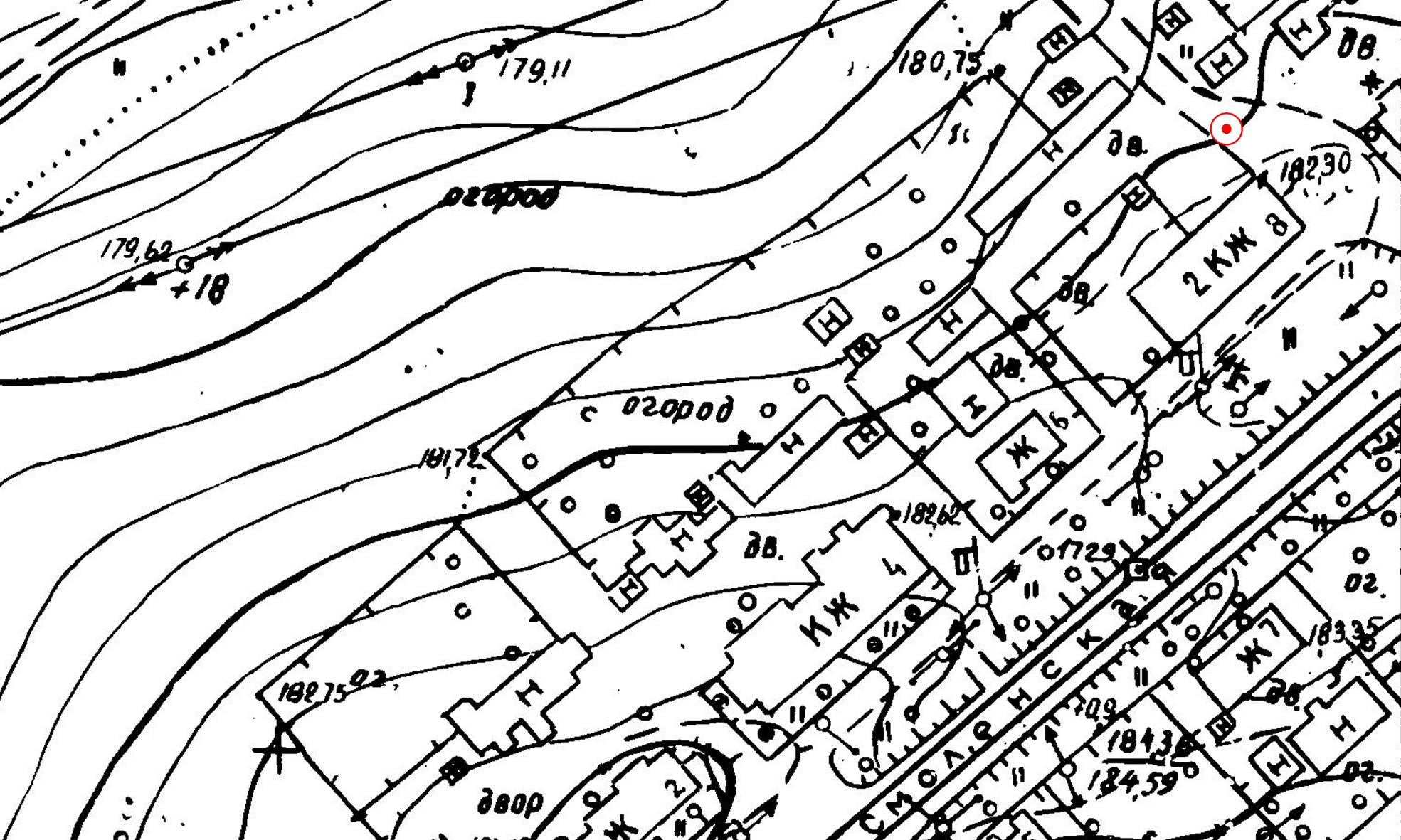 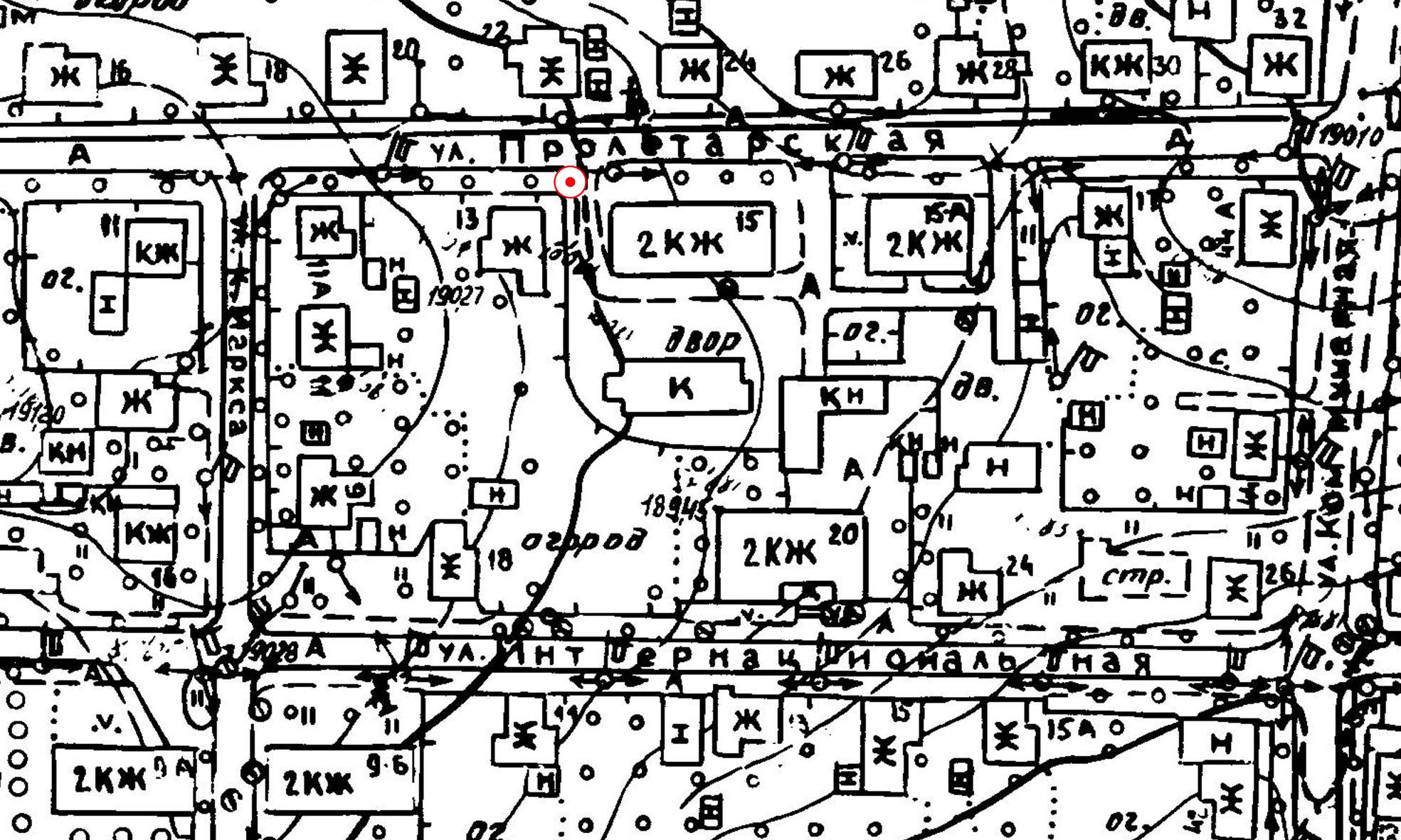 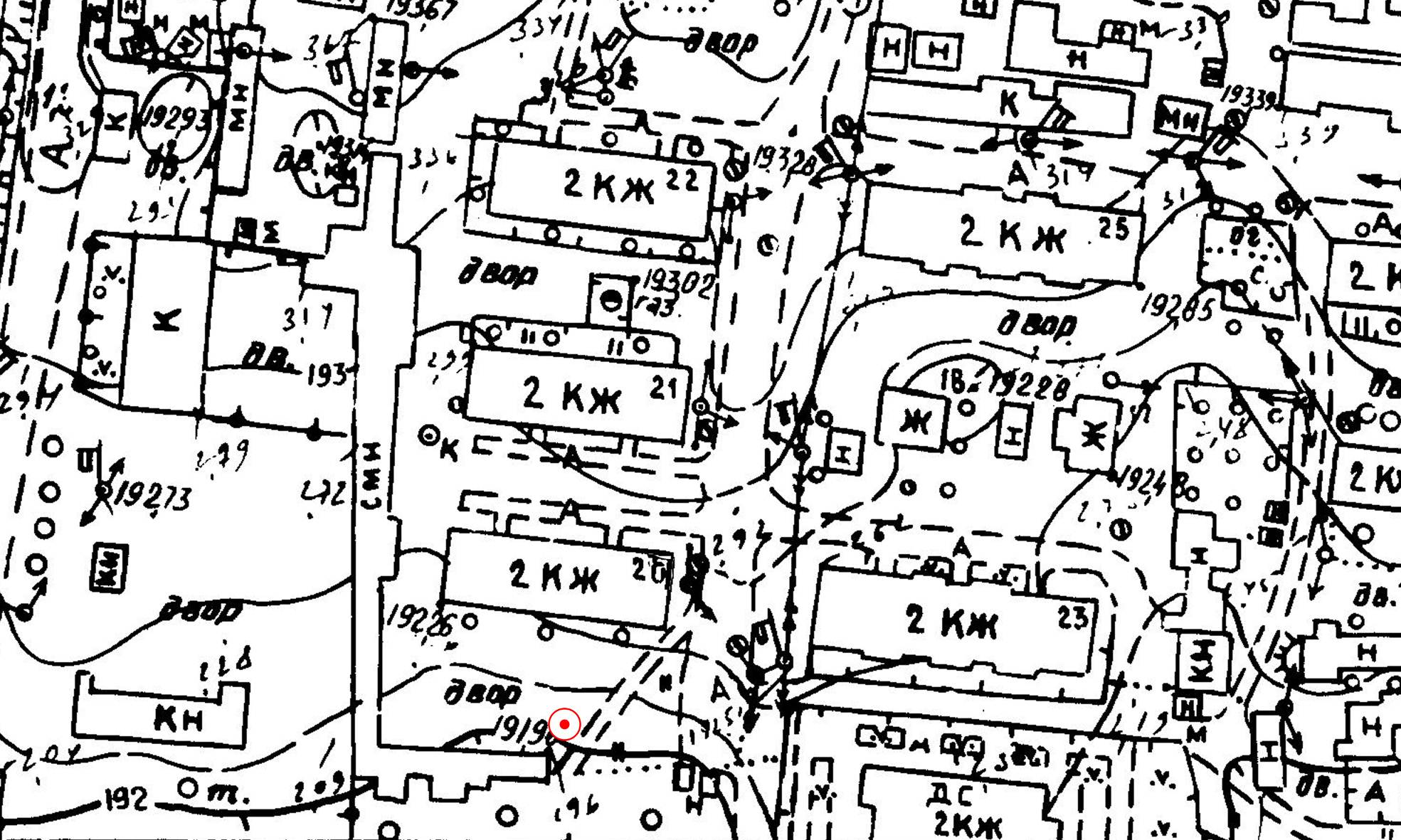 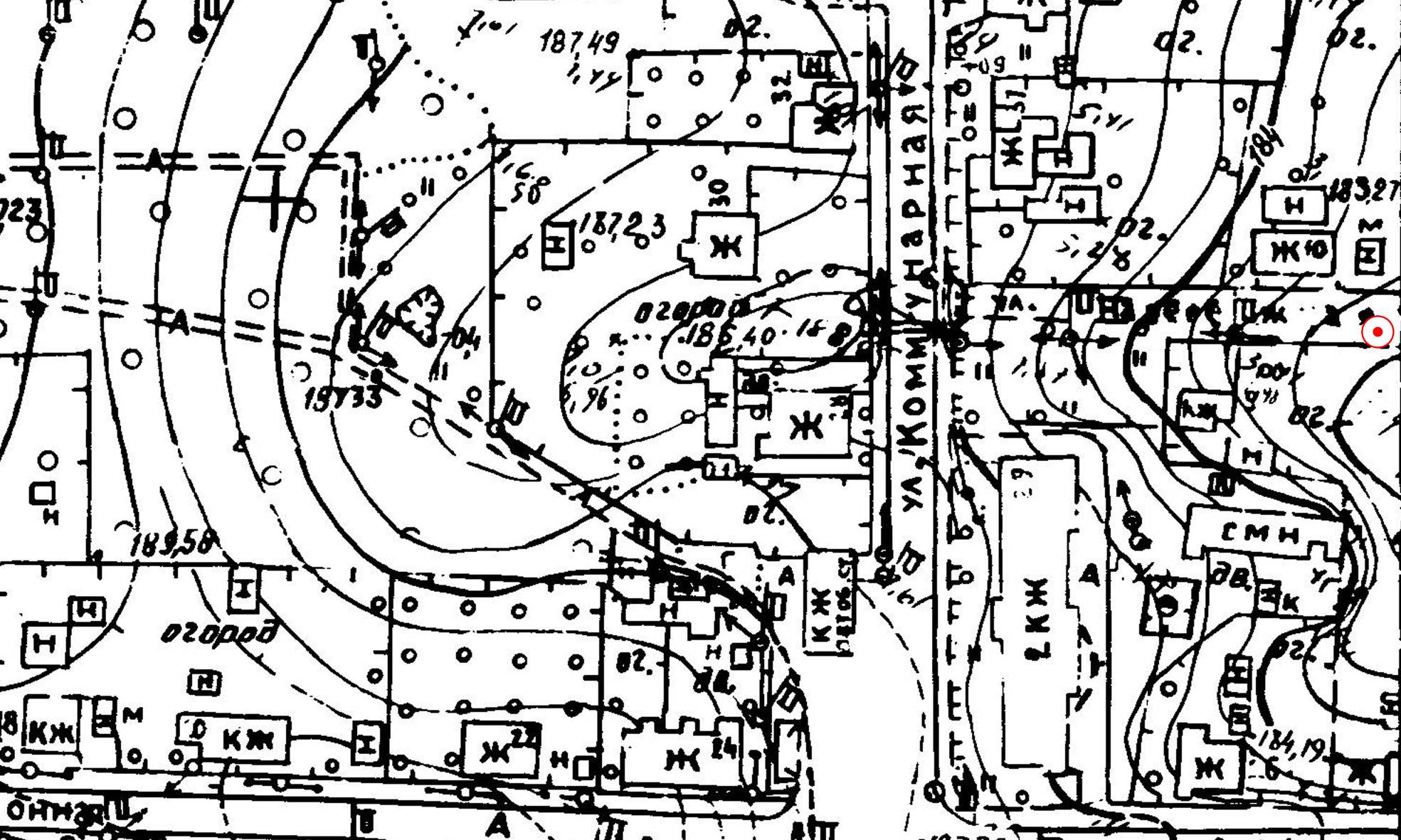 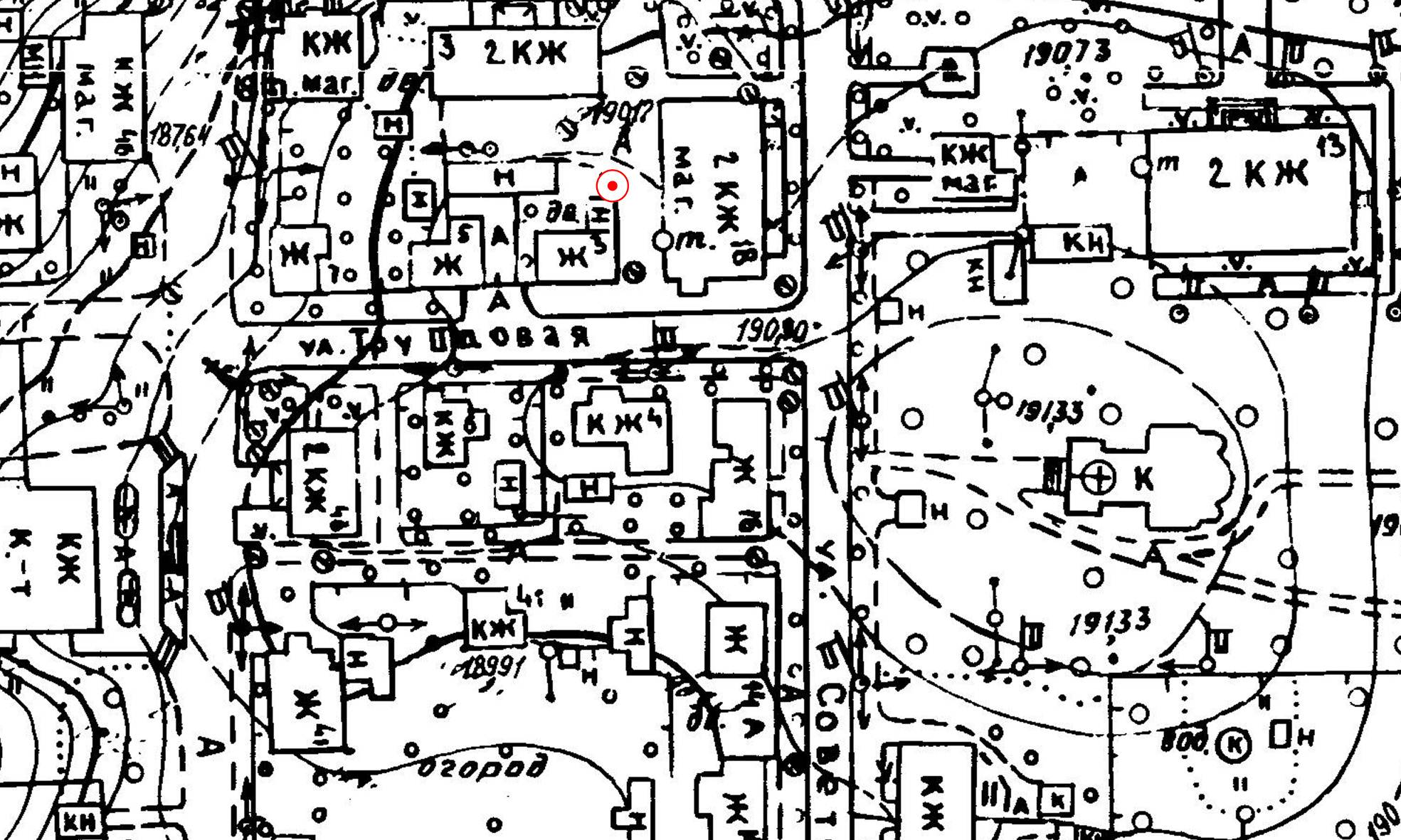 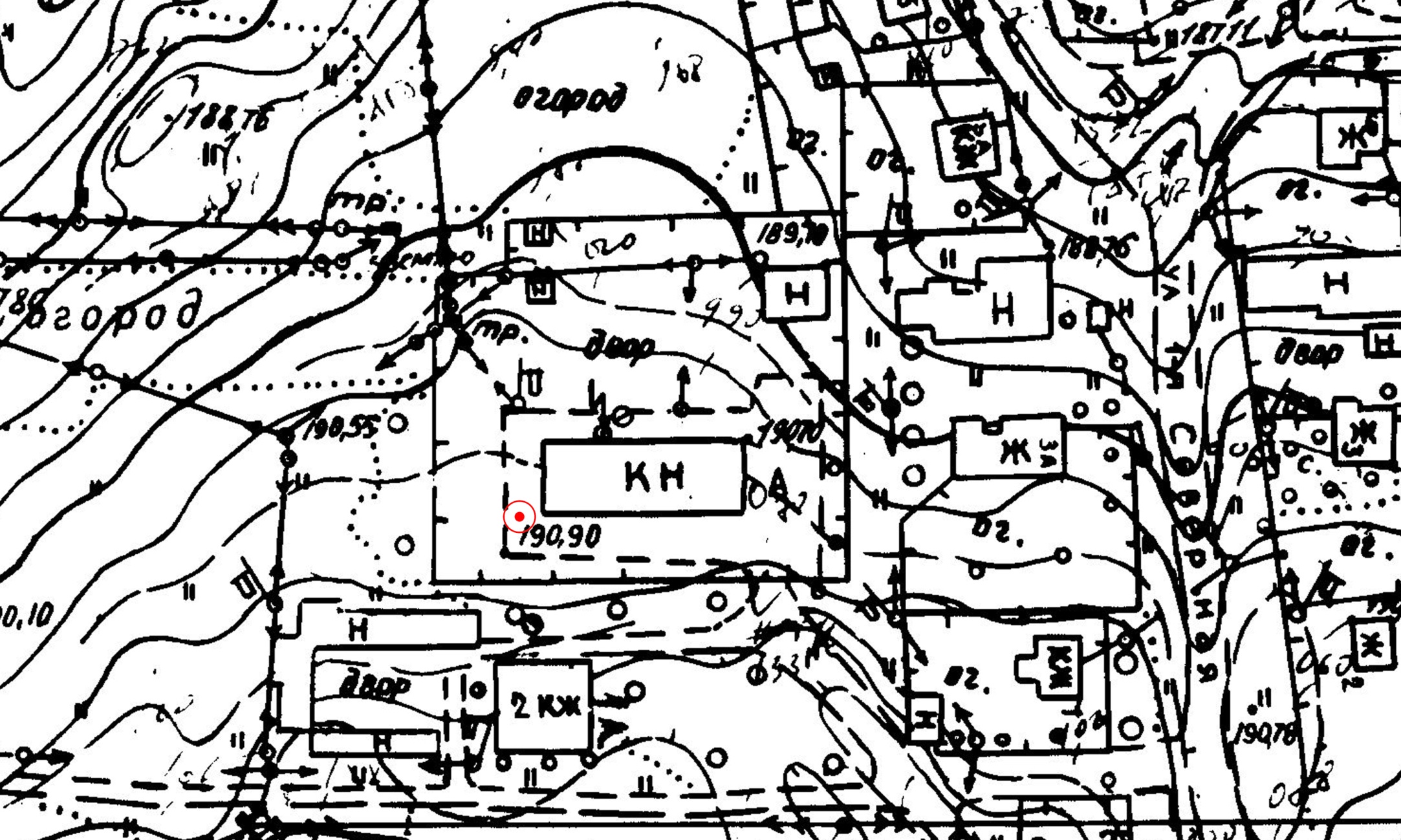 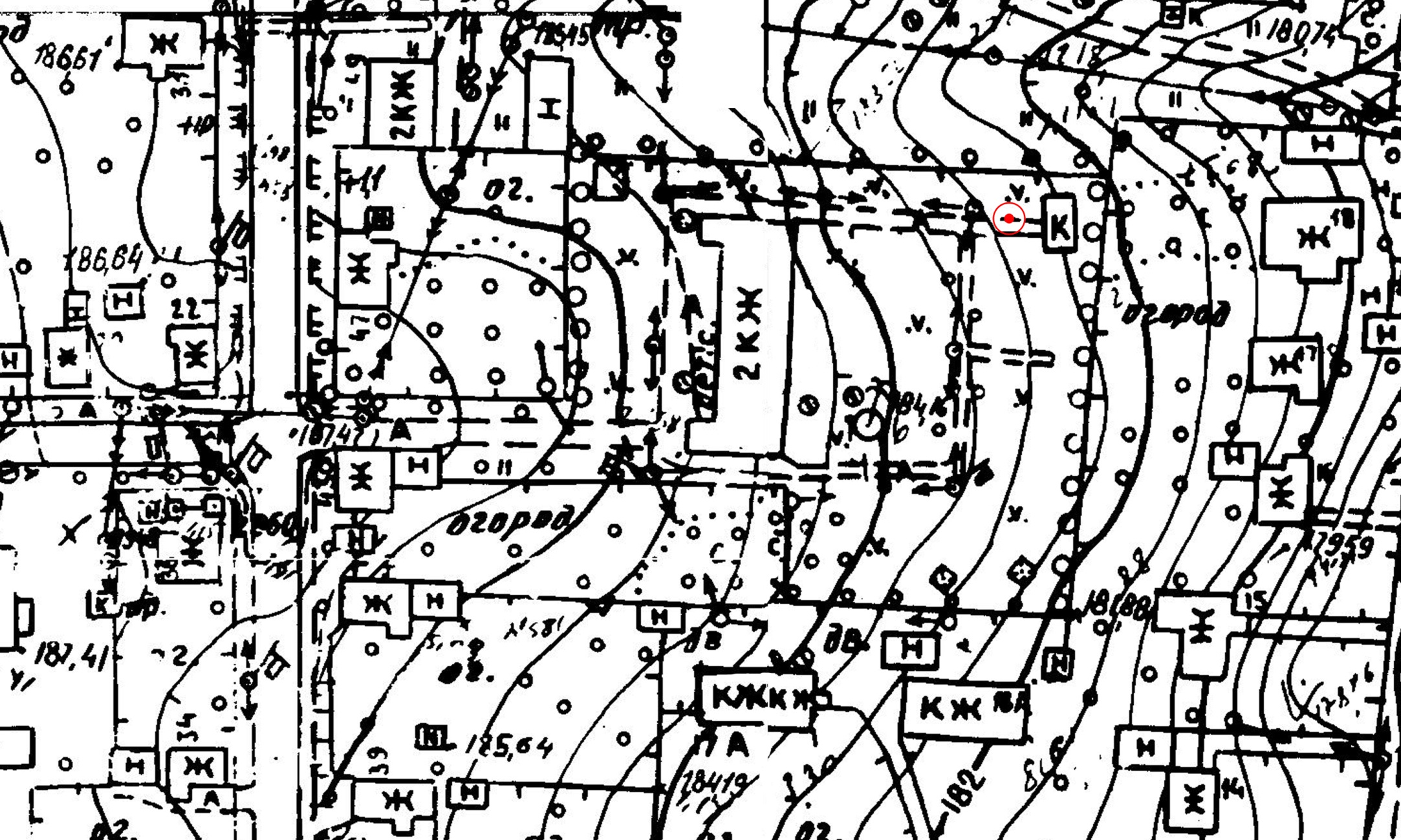 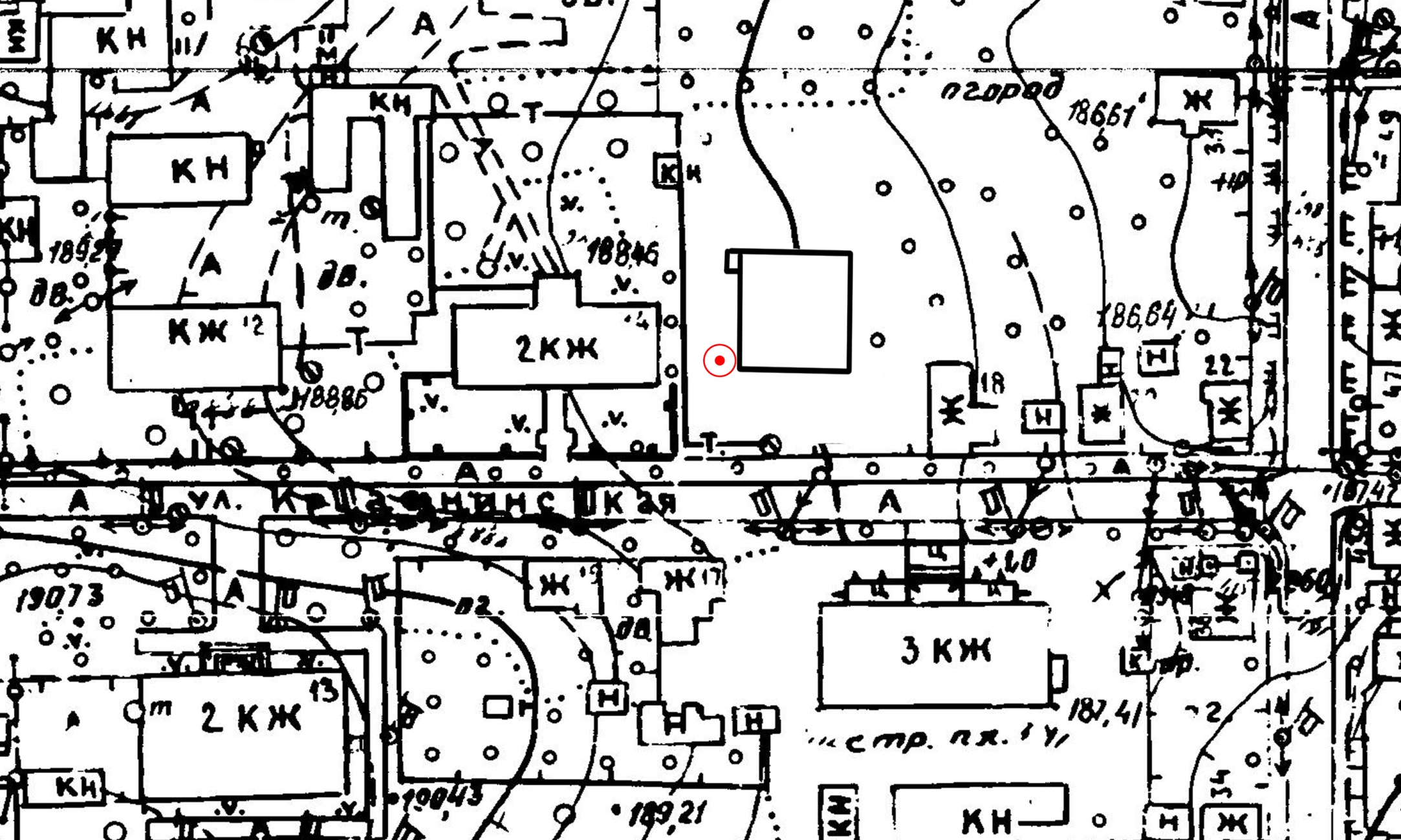  - места (площадки) накопления твердых коммунальных отходов 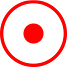 Приложение № 2к постановлению Администрации                                      муниципального образования                 Монастырщинский район              Смоленской области                                         от 21.02.2019 № 0083 (в редакции постановления  от 24.05.2019 № 0171,от _______________ № ________)